Поздравление с праздником - Днём образования службы пропаганды безопасности дорожного движения!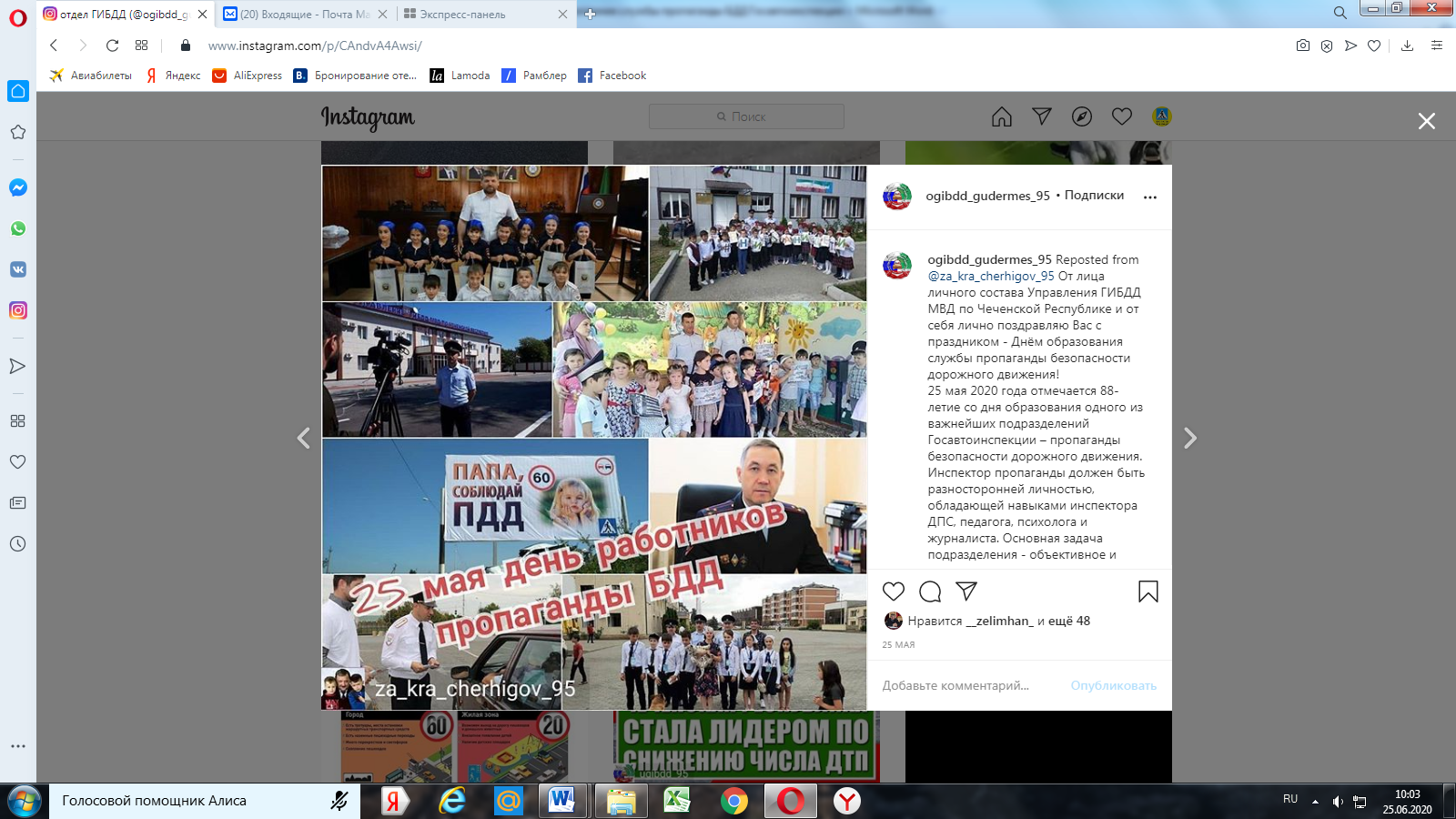 	От лица личного состава Управления ГИБДД МВД по Чеченской Республике и от себя лично поздравляю Вас с праздником - Днём образования службы пропаганды безопасности дорожного движения!	25 мая 2020 года отмечается 88-летие со дня образования одного из важнейших подразделений Госавтоинспекции – пропаганды безопасности дорожного движения. Инспектор пропаганды должен быть разносторонней личностью, обладающей навыками инспектора ДПС, педагога, психолога и журналиста. Основная задача подразделения - объективное и достоверное распространение информации, касающейся деятельности Госавтоинспекции, воспитание законопослушных участников дорожного движения, начиная с учащихся дошкольных учреждений, и деятельность по разъяснению законодательства, правовых норм, регламентирующих поведение участников дорожного движения. 	Возродив Госавтоинспекцию республики после военных действий, Первый Президент Чеченской Республики, Герой России, мой дорогой ДЕДУШКА АХМАТ-ХАДЖИ КАДЫРОВ (ДАЛА г1азот къобалдойла цуьнан), организовал развитие деятельности по обеспечению безопасности дорожного движения, направленной на сохранение жизни и здоровья граждан. Огромную поддержку в материально-техническом обеспечении региональной Госавтоинспекции и совершенствовании ее деятельности, оказывает Глава Чеченской Республики, Герой России, мой дорогой ДЯДЯ Рамзан Ахматович Кадыров, который не раз отмечал важность и целенаправленную деятельность сотрудников ведомства.	В этот праздничный день я желаю всем коллегам успехов, терпения, выдержки и семейного благополучия!​